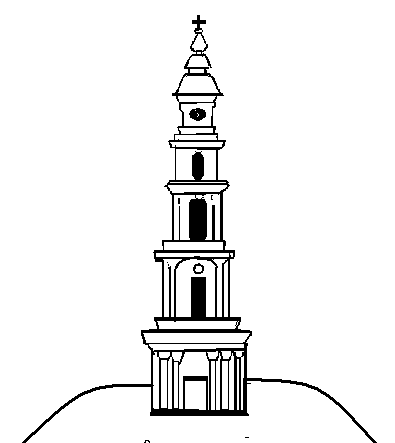 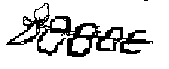 АДМИНИСТРАЦИЯ Лежневского муниципального района Ивановской областиПОСТАНОВЛЕНИЕ  от  _________________ 			                                                № ___________Об утверждении Программы профилактики рисков причинения вреда (ущерба) охраняемым законом ценностям в сфере благоустройства на территории Лежневского муниципального района Ивановской области на 2024 годВо исполнение статьи 44 Федерального закона от 31 июля 2020 г.        № 248-ФЗ «О государственном контроле (надзоре) и муниципальном контроле в Российской Федерации», в соответствии с Правилами разработки и утверждения контрольными (надзорными) органами программы профилактики рисков причинения вреда (ущерба) охраняемым законом ценностям, утвержденными постановлением Правительства Российской Федерации от 25 июня 2021 г. № 990, администрация Лежневского муниципального районаПОСТАНОВЛЯЕТ:1. Утвердить прилагаемую программу профилактики рисков причинения вреда (ущерба) охраняемым законом ценностям в сфере благоустройства на территории Лежневского муниципального района Ивановской области на 2024 год (приложение 1).2. Настоящее постановление вступает в силу с момента подписания.3. Опубликовать настоящее постановление на официальном сайте Администрации Лежневского муниципального района.4. Контроль за выполнением настоящего постановления возложить наПервого заместителя главы Администрации Лежневского муниципального района Сазонову А.Н.Глава Лежневского муниципального района                                                              А.Ю. Ильичев Приложение 1к постановлению АдминистрацииЛежневского муниципального района                                                                                                                                от___________________Программапрофилактики рисков причинения вреда (ущерба) охраняемым законом ценностям в сфере благоустройства на территории Лежневского муниципального района Ивановской области   на 2024 годРаздел I. Анализ текущего состояния осуществления вида контроля, описание текущего развития профилактической деятельности контрольного (надзорного) органа, характеристика проблем, на решение которых направлена программа профилактики1. Настоящая Программа профилактики рисков причинения вреда (ущерба) охраняемым законом ценностям в сфере благоустройства на территории Лежневского муниципального района Ивановской области на 2024 год (далее – Программа профилактики) разработана в соответствии с требованиями Федерального закона от 31 июля 2020 г. № 248-ФЗ                 «О государственном контроле (надзоре) и муниципальном контроле в Российской Федерации» и на основании Правил разработки и утверждения контрольными (надзорными) органами программы профилактики рисков причинения вреда (ущерба) охраняемым законам ценностям, утвержденной постановлением Правительства Российской Федерации от 25 июня 2021 г.         № 990 и предусматривает комплекс мероприятий по профилактике рисков причинения вреда (ущерба) охраняемым законом ценностям при осуществлении муниципального контроля в сфере благоустройства на территории Лежневского муниципального района Ивановской области.2. Программа профилактики рисков причинения вреда (ущерба)  устанавливает порядок проведения профилактических мероприятий, направленных на предупреждение нарушений обязательных требований и (или) причинения вреда (ущерба) охраняемым законом ценностям, соблюдение которых оценивается при осуществлении муниципального контроля в сфере благоустройства на территории Лежневского муниципального района Ивановской области (далее - муниципальный контроль в сфере благоустройства). Муниципальный контроль в сфере благоустройства – это деятельность органа местного самоуправления, уполномоченного на организацию и проведение на территории Лежневского муниципального района Ивановской области проверок соблюдения юридическими лицами, индивидуальными предпринимателями и гражданами обязательных требований Правил благоустройства (далее – обязательные требования), в отношении объектов благоустройства. 3. Предметом муниципального контроля в сфере благоустройства является: - соблюдение юридическими лицами, индивидуальными предпринимателями, гражданами обязательных требований;- исполнение предписаний, принимаемых по результатам контрольных мероприятий.Объектами муниципального контроля в сфере благоустройства являются: - деятельность, действия (бездействие) граждан и организаций, в рамках которых должны соблюдаться обязательные требования, в том числе предъявляемые к гражданам и организациям, осуществляющим деятельность, действия (бездействие);- здания, помещения, сооружения, линейные объекты, территории, включая земельные участки, оборудование, устройства, предметы, материалы, транспортные средства, природные и природно-антропогенные объекты и другие объекты, которыми граждане и организации владеют и (или) пользуются и к которым предъявляются обязательные требования (далее - производственные объекты).В рамках осуществления муниципального контроля в сфере благоустройства  за прошедший период 2023 года выдано 37 рекомендательных писем. В результате последующего мониторинга все рекомендации были выполнены. Собственникам направлено 2 предписания по нарушению п.п.11.4.19, 11.4.21 Правил благоустройства территории Лежневского городского поселения Лежневского муниципального района.Информирование юридических лиц, индивидуальных предпринимателей по вопросам соблюдения обязательных требований обеспечено посредством опубликования нормативных актов, содержащих обязательные требования, оценка соблюдения которых является предметом муниципального контроля в сфере благоустройства, на официальном сайте Лежневского муниципального района.На регулярной основе проводилась разъяснительная работа, и давались консультации в ходе личных приемов, а также посредством телефонной связи и письменных обращений.Раздел II. Цели и задачи реализации Программы профилактики4. Основными целями Программы профилактики являются:- стимулирование добросовестного соблюдения обязательных требований всеми контролируемыми лицами;- устранение условий, причин и факторов, способных привести к нарушениям обязательных требований и (или) причинению вреда (ущерба) охраняемым законом ценностям;- создание условий для доведения обязательных требований до контролируемых лиц, повышение информированности о способах их соблюдения.5. Задачами профилактики нарушений в сфере благоустройства являются: - выявление причин, факторов и условий, способствующих нарушению обязательных требований в сфере благоустройства, определение способов устранения или снижения рисков их возникновения; - установление зависимости видов, форм и интенсивности профилактических мероприятий от особенностей конкретных подконтрольных субъектов, и проведение профилактических мероприятий с учетом данных факторов; - повышение прозрачности осуществляемой контрольной деятельности;     - повышение уровня правовой грамотности подконтрольных субъектов, в том числе путем обеспечения доступности информации об обязательных требованиях в сфере благоустройства и необходимых мерах по их исполнению.	6. Муниципальный контроль в сфере благоустройства осуществляется Администрацией Лежневского муниципального района Ивановской области, в лице Комитета по управлению муниципальным имуществом, земельными ресурсами и архитектуре (далее - уполномоченный орган). Должностными лицами уполномоченного органа, уполномоченными осуществлять муниципальный контроль от имени администрации Лежневского муниципального района, являются (далее – инспектор):1) начальник Комитета;2) заместитель начальника Комитета;3) главный специалист Комитета;4) ведущий специалист Комитета;Раздел III. Перечень профилактических мероприятий,сроки (периодичность) их проведенияКонтрольный орган осуществляет муниципальный контроль в сфере благоустройства, в том числе посредством проведения профилактических мероприятий.При осуществлении Контрольным органом муниципального контроля в сфере благоустройства могут проводиться следующие виды профилактических мероприятий:Раздел IV. Показатели результативности и эффективностипрограммы профилактикиОсновным показателем результативности и эффективности реализации мероприятий программы профилактики является минимизация причинения вреда (ущерба) охраняемым законом ценностям.Для оценки  результативности и эффективности реализации мероприятий программы профилактики применяются следующие показатели:№ п/пВид профилактического мероприятияСроки (периодичность) проведенияПодразделение и (или) должностные лица, ответственные за реализацию профилактического мероприятия1234ИнформированиеИнформированиеИнформированиеИнформирование1.Размещение текстов нормативных правовых актов, регулирующих осуществление муниципального контроля в сфере благоустройства на официальном сайте Администрации Лежневского муниципального районаI квартал 2024 годаконтрольный орган2.Размещение сведений об изменениях, внесенных в нормативные правовые акты, регулирующие осуществление муниципального контроля в сфере благоустройства, о сроках и порядке их вступления в силу на официальном сайте Администрации Лежневского муниципального районав течение месяца после официального опубликованияконтрольный орган3.Размещение перечня нормативных правовых актов с указанием структурных единиц этих актов, содержащих обязательные требования, оценка соблюдения которых является предметом контроля, а также информацию о мерах ответственности, применяемых при нарушении обязательных требований, с текстами в действующей редакции на официальном сайте Администрации Лежневского муниципального района I квартал 2024 года; в течение месяца со дня внесения изменений, вступивших в силу контрольный орган4.Размещение руководства по соблюдению обязательных требований на официальном сайте Администрации Лежневского муниципального районаI квартал 2024 годаконтрольный орган5.Размещение исчерпывающего перечня сведений, которые могут запрашиваться контрольным (надзорным) органом у контролируемого лица на официальном сайте Администрации Лежневского муниципального районаI квартал 2024 годаконтрольный орган6.Размещение сведений о способах получения консультаций по вопросам обязательных требований на официальном сайте Администрации Лежневского муниципального района I квартал 2024 годаконтрольный орган7.Размещение сведений о порядке досудебного обжалования решений контрольного (надзорного) органа, действий (бездействия) его должностных лиц на официальном сайте Администрации Лежневского муниципального района I квартал 2024 годаконтрольный орган8.Подготовка и размещение доклада о муниципальном контроле в сфере благоустройства на официальном сайте Администрации Лежневского муниципального района не позднее 15 марта 2025 годаконтрольный органКонсультированиеКонсультированиеКонсультированиеКонсультирование9.Консультирование контролируемых лиц проводится следующими способами: по телефону, посредством видео-конференц-связи, на личном приеме либо в ходе проведения профилактических мероприятий, контрольных мероприятий и не должно превышать 15 минут. Перечень вопросов:1) компетенция контрольного органа; 2) организация и осуществление муниципального контроля в сфере благоустройства;3) порядок осуществления контрольных мероприятий, установленных Положением о муниципальном контролев сфере благоустройства на территории Лежневского муниципального района Ивановской области;4) применение мер ответственности за нарушение обязательных требований.по мере необходимостиинспекторы № п/пНаименование показателяВеличина1.Полнота информации, размещенной на официальном сайте контрольного органа в сети «Интернет» в соответствии с частью 3 статьи 46 Федерального закона от 31 июля 2021 г. № 248-ФЗ «О государственном контроле (надзоре) и муниципальном контроле в Российской Федерации»100 %2.Удовлетворенность контролируемых лиц и их представителями консультированием контрольного (надзорного) органа100 % от числа обратившихся3.Количество проведенных профилактических мероприятийне менее 10 мероприятий, проведенных контрольным (надзорным) органом